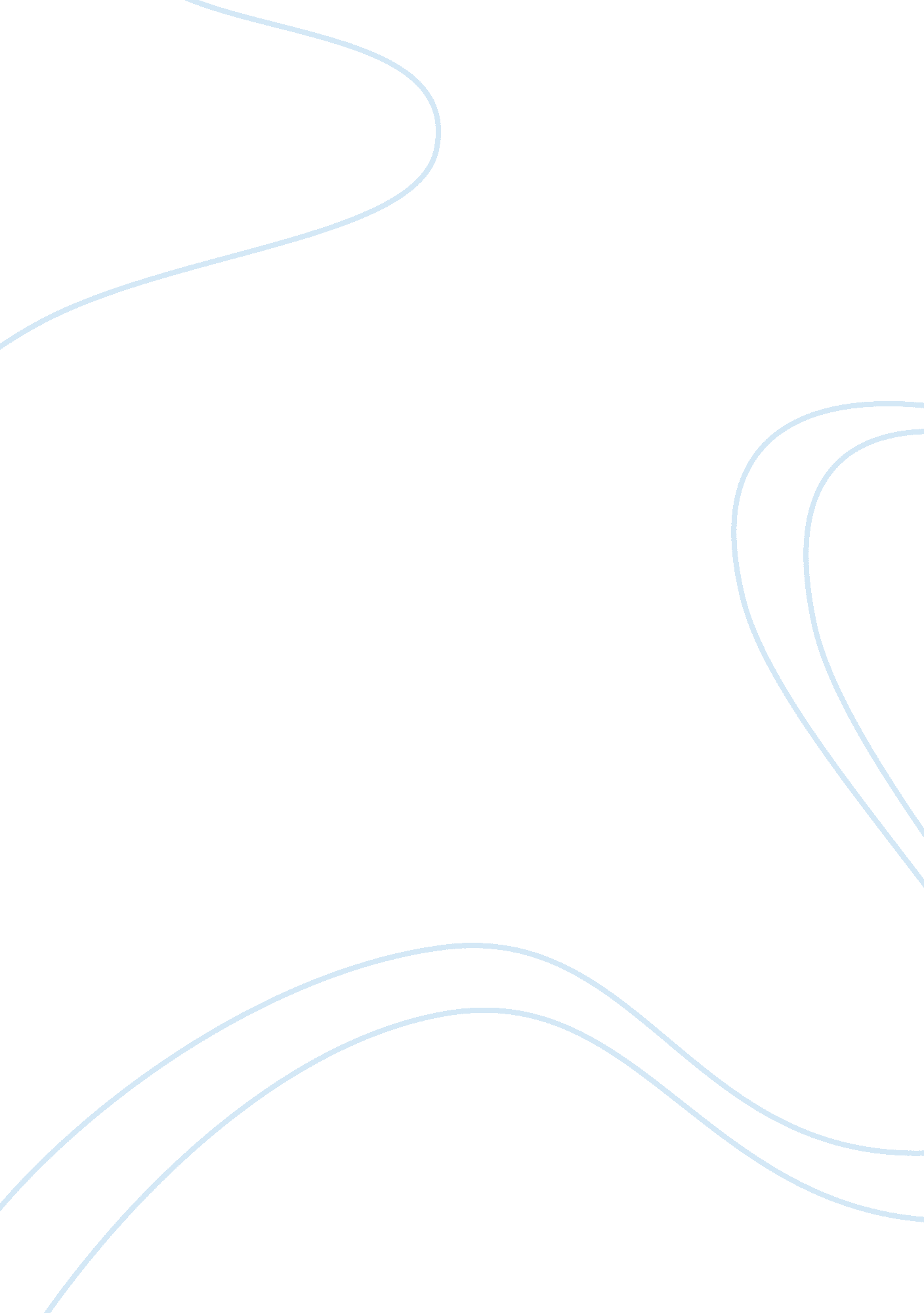 Push pull factors influencing international education essayEducation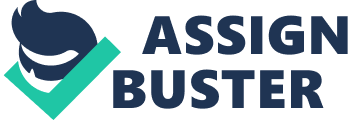 The purpose of the article is to happen the influencing factors on international pupils ' determination in choosing establishments and host states. While related cognition are good developed, the purpose of the article mentioned above is non clearly specified. The article discusses the ground why pupils select to analyze overseas. There are two grounds: one is that, positive outlook of instruction for raising the economic and societal position, peculiarly higher instruction. The other is that less developed states do non hold adequate educational installation and pupils can non easy acquire higher instruction. Educationindustry started from 1960s in western advanced states. To capture the forms of international pupils flow globally, the writers endeavor to explicate it by a combination of `` push and pull '' factors that may promote pupils to analyze abroad. `` Push '' factors are those runing in the pupils ' place state. These will impact pupils ' determination to analyze abroad or non. While `` pull '' factors are those caused in the host state, these are seeking to pull international pupils. Though the grounds taking to analyze abroad were presented briefly in the debut subdivision, the writers fail to supply an enlightening lineation to explicate what they want to look into in this research paper. Literature Review For Past research To understand international instruction market, the writers review old research and place a group of seven major factors that may act upon the demand for international instruction. These factors include 1 ) deficit of higher instruction particularly in Asia and Africa 2 ) the particular relationship in history between host and place states, 3 ) the common linguisticcommunicationbetween the place and host states 4 ) the advanced development in scientific discipline and engineering 5 ) the little distance from place to host states 6 ) people 's sentiment about the third instruction system in the beginning state and 7 ) last but non least, the writers find out that the wealth and the GNP growing rate both have some influence on the demand for international instruction by mentioning to Lee and Tan (1984) the comparative wealth of population and the GNP growing rate in the place state. By mentioning to Agarwal and Winkler ( 1985 ) , the writers farther identified four principal drivers, i. e. , the mean income per individual in the place state, the assorted sorts of analyzing cost, the handiness of educational chances in the place state, and the expected return of analyzing abroad. The writers besides refer to McMahon 's ( 1992 ) testing of push and pull theoretical account. In the push theoretical account, it illustrates that the degree of wealth in one economic system, the universe position of the underdeveloped state, the grade of the importance of the instruction in place state, and the instruction handiness all play of import functions on the demand for international instruction. In the pull theoretical account, the factors in the host state that could act upon international pupils are the comparative economic system size between the two states, the economic connectivity between place and host states, the political involvement of the host state to the place state, and thescholarshipprovided by the host state. The writers besides summarize the determination of two paper published by the first writer Mazzarol in 1997-98. When choosing a concluding survey finish, pupils by and large go through at least three distinguishable phases, i. e. , make up one's minding to analyze overseas, taking a host state, and happening a host establishment. Push factors play an of import function in doing the determination of analyzing abroad, whereas pull factors may hold impact on taking the host state and establishment. The pull factors for doing a host state attractive include 1 ) the general recognition of the host state, 2 ) recommendations obtained by the pupils, 3 ) instruction cost, 4 ) theenvironmentof the host state, 5 ) the advantage of geographics, and 6 ) societal links. The pull factors for doing a host institute attractive include 1 ) an establishment 's repute for quality, 2 ) market profile, 3 ) scope of classs, 4 ) confederations or alliances, 5 ) offshore learning plans, 6 ) staff expertness, 7 ) grade of invention, 8 ) usage of information engineering, 9 ) resources, 10 ) size of the alumni base, and 11 ) publicity and selling attempts. The writers have presented a comprehensive literature reappraisal, covering most of the of import factors act uponing the international pupil flow. In peculiar, by mentioning to a pull-push theoretical account, the writers have identified a set of push factors promoting pupils to seek to set about survey overseas. They besides have ascertained two sets of pull factors, doing a peculiar host state and host establishment attractive. Research Results Reported Including Research Method and Data Collection The survey involved largely quantitative method but besides use some qualitative method. Questionnaire informations aggregation method is used in the survey. In this survey, three stairss of the informations aggregation were used. The first is appraising Indonesian and Chinese pupils. The 2nd is appraising Indian pupils. The 3rd one is appraising Chinese pupils. The writers collected informations through questionnaires. All the questionnaires were distributed to the research workers as their first linguistic communication. All the three studies used the same inquiries in order to do a comparing. Before the formal probe, focal point group treatments were carried out. In this subdivision, the writers try to determine factors act uponing international pupils to take host establishments through a discriminate analysis which was used to compare international and local pupils ' sentiments. At least, two concerns are identified. First, the writers mention that a seven point evaluation graduated table is a metrical graduated table, which is non right. Technically, it is an ordinal graduated table. Second, although the survey includes 17 variables which will act upon the pupils ' pick of establishment, a few of import factors that were of importance to international pupils have non been highlighted and discussed by the writers. These factors include `` offering a wide scope of class and plans '' , `` doing usage of the latest Informationtechnology'' , and `` a repute for being antiphonal to student demands '' , `` good known for invention in research and instruction '' , and `` a big campus and excellent installations '' . The writers seem to disregard to discourse them in this subdivision, merely because these factors are every bit of import to local pupils. The research consequence was besides reported by the writer by placing the four most of import `` push '' factors that affect the pick of international instruction. These four factors are pupils ' apprehension of the abroad class, the trouble of come ining to local plans, pupils ' involvement of western civilization, and the motive of migration. The writers think that these factors are of import issues for educational establishments to see when developing an international selling scheme. The paper besides discussed other act uponing elements in the pupils ' pick of the host state, such as the recognition of one state, the recommendations, alumnas influence, the assorted sorts of analyzing cost, and the natural environment. In general, the treatment fail to give much practical deductions as what a good research paper should accomplish in the treatment portion. The writers seem to reiterate what they have presented in the old subdivision. Very seldom, the writers discussed the findings of the study and presented their deductions to the Australian international instruction market. For illustration, when societal costs and better cognition consciousness of a host state were recognized as of import factors, the writers fail to discourse how the Australian authorities should use these findings and act to pull more international pupils to analyze in Australia. Marketing schemes such as painting Australia as a safe survey finish andadvertisementAustralia and Australian universities in prospective abroad markets would be really helpful. The same jobs besides took topographic point in the subdivision that the writers discussed factors act uponing the attraction of a peculiar host establishment. Remark on the Authors 'Conclusion Drawn from the Literature Review and informations Collected The writer provinces in his decision that the authorities and their establishments need to pay peculiar attending to the `` push-pull '' factors because they play of import functions in the pupils ' pick of host state. This is clearly drawn from the literature reviews and informations collected. Then the writer mentioned that the supply of the international pupils is increasing in the Asiatic states. The traditional `` push '' factors will less of import than earlier. This is non mentioned in the literature reappraisal and non drawn from the research of informations. But the author measure frontward reasoning based on this fact stating that the host states should pay attending to the `` pull '' factors. Further, the writers remind that the personal recommendation and quality instruction are the cardinal factors in the pupils ' determination of host state and establishments. Of these, we think it is merely a sensible but non high quality decision drawn from the literature reappraisal and the information collected. 